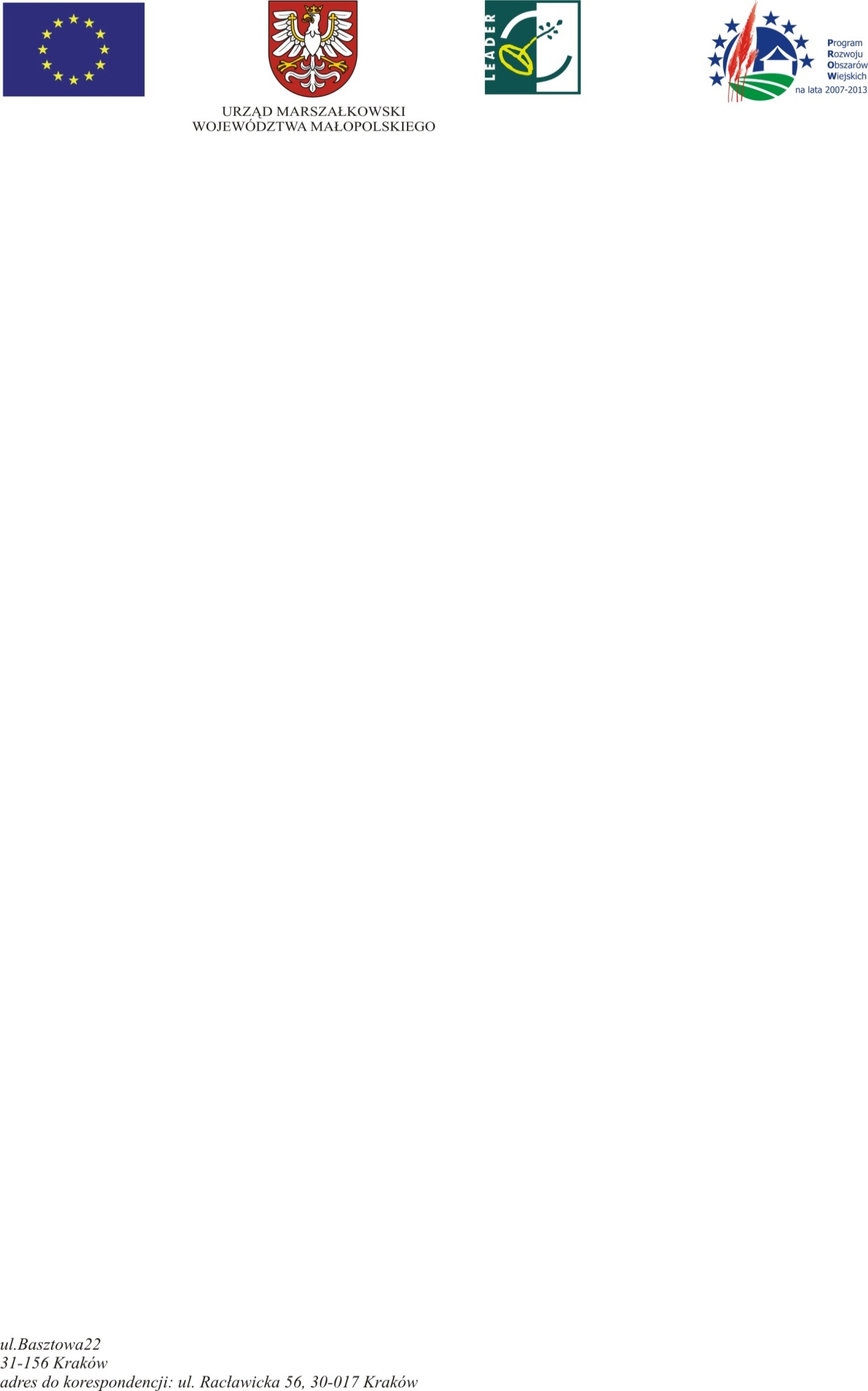 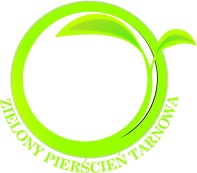 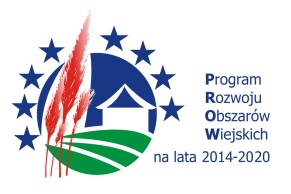 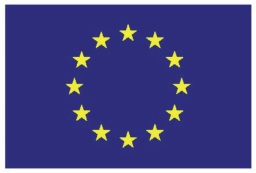          Europejski Fundusz Rolny na rzecz Rozwoju Obszarów Wiejskich	  		OGŁOSZENIE O NABORZE Nr 9/2020Lokalna Grupa Działania Stowarzyszenie – Zielony Pierścień Tarnowa działające na terenie gmin:Lisia Góra, Skrzyszów, Tarnów, Wierzchosławice, Wietrzychowice, Żabno, informuje o możliwości składania wniosków o przyznanie pomocy na operacje z zakresu:- rozwoju przedsiębiorczości na obszarze wiejskim objętym strategią rozwoju lokalnego kierowanego przez społeczność, zwaną dalej LSR,  przez: tworzenie lub rozwój inkubatorów przetwórstwa lokalnego produktów rolnych będących przedsiębiorstwami spożywczymi w rozumieniu art. 3 pkt 2 rozporządzenia (WE) nr 178/2002 Parlamentu Europejskiego i Rady z dnia 28 stycznia 2002 r. ustanawiającego ogólne zasady i wymagania prawa żywnościowego, powołującego Europejski Urząd ds. Bezpieczeństwa Żywności oraz ustanawiającego procedury w zakresie bezpieczeństwa żywności (Dz. Urz. WE L 31 z 01.02.2002, str. 1, z późn. zm.; Dz. Urz. UE Polskie wydanie specjalne, rozdz. 15, t. 6, str. 463, z późn. zm.), w których jest wykonywana działalność w zakresie produkcji, przetwarzania lub dystrybucji żywności pochodzenia roślinnego lub zwierzęcego lub wprowadzania tej żywności na rynek, przy czym podstawą działalności wykonywanej w tym inkubatorze jest przetwarzanie żywności w ramach poddziałania "Wsparcie na wdrażanie operacji w ramach strategii rozwoju lokalnego kierowanego przez społeczność", objętego Programem Rozwoju Obszarów Wiejskich na lata 2014-2020 z udziałem środków Europejskiego Funduszu Rolnego na rzecz Rozwoju Obszarów WiejskichWsparcie udzielane jest: w formie refundacji: do 63,63% kosztów kwalifikowalnych w przypadku jednostek sektora finansów publicznych,do 100% kosztów kwalifikowalnych w przypadku  podmiotów niewykonujących  działalności gospodarczej, do której stosuje się przepisy ustawy z dnia 6 marca 2018 r. -  Prawo przedsiębiorców,do 70% kosztów kwalifikowalnych w przypadku pozostałych podmiotów prowadzących działalność gospodarczą, do której stosuje się przepisy ustawy z dnia 6 marca 2018 r. -  Prawo przedsiębiorców.Minimalna całkowita wartość operacji wynosi nie mniej niżHYPERLINK "http://www.lgdzpt.pl/2018/03/09/ogloszenie-o-naborze-nr-5-2018/":HYPERLINK "http://www.lgdzpt.pl/2018/03/09/ogloszenie-o-naborze-nr-5-2018/" HYPERLINK "http://www.lgdzpt.pl/2018/03/09/ogloszenie-o-naborze-nr-5-2018/"50 000,00HYPERLINK "http://www.lgdzpt.pl/2018/03/09/ogloszenie-o-naborze-nr-5-2018/" zł.Wysokość wsparcia przewidywana w ramach realizacji operacji wynosi: 500 000,00 zł.Wysokość dostępnych środków w ramach naboru wynosi:  500 000,00 zł.Wnioski o przyznanie pomocy można składać w terminie:od 16 listopada 2020 r. do 30 listopada 2020  r.Wnioski należy składać bezpośrednio w biurze Lokalnej Grupy Działania Stowarzyszenia - Zielony Pierścień Tarnowa w Tarnowie, ul. Dąbrowskiego 21, 33-100 Tarnów  w dniach od 16  do 27 listopada 2020 r. - od poniedziałku do piątku w godz. od 8.30 do 15.30, w dniu 30 listopada 2020 r. do godziny 12.00. Termin składania wniosków upływa w dniu 30 listopada 2020 r. (poniedziałek) o godz. 12:00.Zakres tematyczny operacji: Cel ogólny 2.0 Stworzenie lokalnego klastra wytwarzania i sprzedaży produktów rolnych, jako generatora nowych źródeł dochodu.Cel szczegółowy 2.1 Umożliwienie otwartego dostępu do lokalnej infrastruktury technicznej przetwórstwa produktów rolnych.Przedsięwzięcie 2.1.1 Stworzenie inkubatora przetwórstwa lokalnego produktów rolnych, Wskaźnik produktu: Liczba centrów przetwórstwa rolnego – 1 sztuka.Warunki udzielania wsparcia:Złożenie kompletu wymaganej dokumentacji w miejscu i terminie podanym 
w ogłoszeniu (2 egzemplarze wniosku o przyznanie pomocy wraz z niezbędnymi załącznikami w wersji papierowej pozostawione w Biurze LGD oraz w wersji elektronicznej zapisanej na płycie cd/dvd).Zgodność operacji ze Strategią Rozwoju Lokalnego kierowanego przez społeczność (LSR).Zgodność operacji z lokalnymi kryteriami wyboru operacji oraz uzyskanie minimalnej liczby punktów w ramach tych kryteriów.Zgodność operacji ze specyficznymi kryteriami wyboru operacji (jeśli dotyczy).Zgodność operacji z warunkami przyznania pomocy określonymi w PROW na lata 2014-2020.Kryteria wyboru operacji: Lokalne kryteria wyboru operacji oraz specyficzne kryteria wyboru operacji znajdują się 
na stronie LGD - www.lgdzpt.pl oraz w wersji papierowej w Biurze LGD.Minimalna liczba punktów, których uzyskanie jest warunkiem wyboru operacji wynosi:7 punktów z 14 punktów stanowiących maksymalną liczbę punktów możliwych 
do uzyskania w ramach lokalnych kryteriów wyboru operacji dla jednostek sektora finansów publicznych,8 punktów z 16 punktów stanowiących maksymalną liczbę punktów możliwych 
do uzyskania  w ramach lokalnych kryteriów wyboru operacji dla pozostałych wnioskodawców. Formularz wniosku o przyznanie pomocy, wniosku o płatność oraz projekt umowy 
o przyznanie pomocy dostępne są na stronie internetowej Urzędu Marszałkowskiego Województwa Małopolskiego - http://www.prow.malopolska.pl/Formularz wniosku o przyznanie pomocy, formularz wniosku o płatność, formularz umowy 
o przyznanie pomocy, LSR, kryteria wyboru operacji są udostępnione na stronie: Lokalnej Grupy Działania Stowarzyszenia - Zielony Pierścień Tarnowa oraz po uprzednim uzgodnieniu terminu oraz godziny - do wglądu w Biurze Lokalnej Grupy Działania miejscowość: Tarnów, ul. Dąbrowskiego 21, od poniedziałku do piątku w godz. od 8.30 do 15.30.Wykaz dokumentów niezbędnych do wyboru projektów:Wniosek o przyznanie pomocy złożony na obowiązującym formularzu 
wraz z wymaganymi załącznikami (w wersji papierowej w dwóch egzemplarzach oraz elektronicznej na płycie CD/DVD).Szczegółowy opis operacji.Wykaz dokumentów dodatkowych:Oświadczenie wnioskodawcy o  wyrażeniu zgody na przetwarzanie danych osobowych.Instrukcja do Szczegółowego opisu operacji do  wniosku o przyznanie pomocy 
w ramach Działania 19 Wsparcie dla rozwoju lokalnego w ramach inicjatywy LEADER Poddziałania 19.2 Wsparcie na wdrażanie operacji w ramach strategii rozwoju lokalnego kierowanego przez społeczność.Informacje dodatkowe.Wszelkie informacje niezbędne dla prawidłowego wypełniania wniosków udzielane są  telefonicznie  pod numerem tel. 790 205 244 oraz w Biurze Lokalnej Grupy Działania Stowarzyszenia - Zielony Pierścień Tarnowa po uprzednim uzgodnieniu terminu oraz godziny konsultacji.Opublikowano w dniu: 02.11.2020 r.